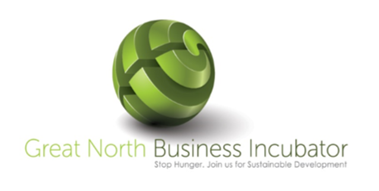 Great North Management and Leadership Training Institute presents 21st Century Masterclass Facilities Management Short CourseCourse overviewAs facilities management expands and makes its impact across the globe, it is essential that every stakeholder keeps abreast of the key developments and trends the role of the facilities manager has grown considerably over the past few years. As legislation places an ever-growing demand on the industry professional,The following outcomes will be achievedThis comprehensive staff development course will help delegates to understand any issue from risk management, environment and legal responsibilities, right through to expert service delivery. I am confident that whether delegates are commencing a career in facilities management or are seasoned campaigners and practitioners, there is something of value to be gained in this training.COURSE OUTLINE:The programme consists of Thirteen modules offered in two weeks full day of face-to-face contact session is scheduled for every one of the 13 modulesThe thirteen modules that make-up the programme are:Complying with Safety, Healthy, Fire and Environmental LawComplying with the law on Staff, Causal and Contractor workers. Complying with the Property Law.Financial ManagementRisk ManagementBusiness Continuity7) Outsourcing of facilities management. 8) Transport Policies9) Information Technology and Communication 10)  Workplace Facilities  11) Space design and Management12) Access, Safety and Security13) Maintenance and RepairsFirst Workshop dates11 February 2019 – 22 February 2019Second Workshop dates1 April 2019- 12 April 2019Third Workshop1July 2019- 12 July 2019Fourth Work Shop7 October 2019- 18 October 2019Total Course Fees  R 19 500.00. The course fee includes, tea, lunch and other learning Accommodation Is excluded from the tuition feesTotal Including Accommodation$ 4 200.00